Числовая ось, числовые промежутки, неравенстваКарточка-11. На координатной прямой точками отмечены числа a, b, c, d и m. Установите соответствие между указанными точками и числами из правого столбца.2.На прямой отмечено число m и точки K, L, M и N.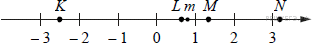 Карточка -2На координатной прямой отмечены точки A, B, C, и D.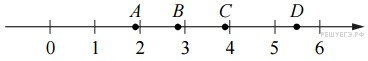 Каждой точке соответствует одно из чисел в правом столбце. Установите соответствие между указанными точками и числами.На координатной прямой отмечены точки A, B, C и D.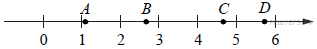 Установите соответствие между указанными точками и числами из правого столбца, которые им соответствуют.Карточка -31. На координатной прямой отмечены точки A, B, C, и D. Про число m известно, что оно равно .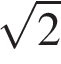 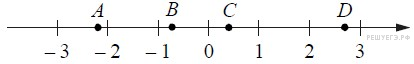 Установите соответствие между указанными точками и числами из правого столбца, которые им соответствуют.Карточка -4 1. Проставьте в соответствие каждому неравенству множество его решений.Карточка 51. Поставьте в соответствие каждому неравенству множество его решений. 2. Поставьте в соответствие каждому неравенству множество его решений.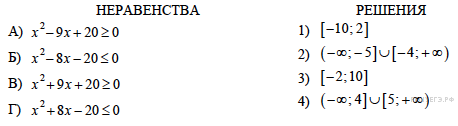 Карточка -61. На прямой отмечено число m.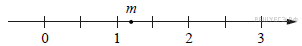 Каждому из четырёх чисел в левом столбце соответствует отрезок, которому оно принадлежит. Установите соответствие между числами и отрезками из правого столбца.2. На прямой отмечено число m.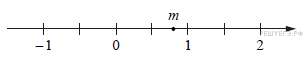 Каждому из четырёх чисел в левом столбце соответствует отрезок, которому оно принадлежит. Установите соответствие между числами и отрезками из правого столбца.Карточка -71. Каждому из четырёх неравенств в левом столбце соответствует одно из решений в правом столбце. Установите соответствие между неравенствами и их решениями.2. Каждому из четырёх неравенств в левом столбце соответствует одно из решений в правом столбце. Установите соответствие между неравенствами и их решениями.Карточка 8Найдите наибольшее значение , удовлетворяющее системе неравенств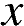 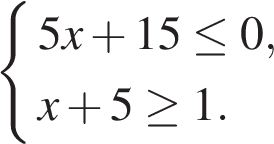 2.Найдите наименьшее значение x, удовлетворяющее системе неравенств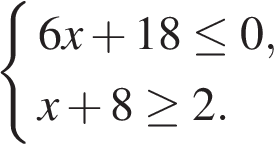 Карточка 9Найдите наибольшее значение x, удовлетворяющее системе неравенствНайдите наименьшее значение , удовлетворяющее системе неравенств,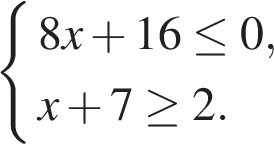 Карточка 101. Решите неравенство 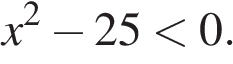 В ответе укажите номер правильного варианта.1) (− ∞; +∞)2) нет решений3) (− 5; 5)4) (− ∞; −5)∪(5; +∞)решите неравенство: 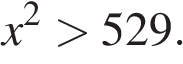 В ответе укажите номер правильного варианта.1) 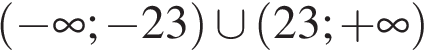 2) 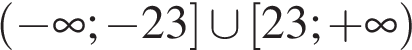 3) 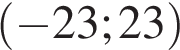 4) 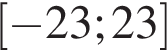 Карточка 111. Решите неравенство  .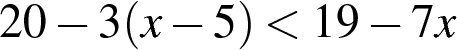 В ответе укажите номер правильного варианта.1) 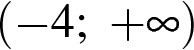 2) 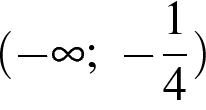 3) 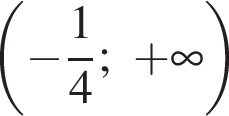 4) 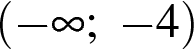 2. Решите неравенство  и определите, на каком рисунке изображено множество его решений.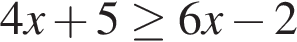 В ответе укажите номер правильного варианта.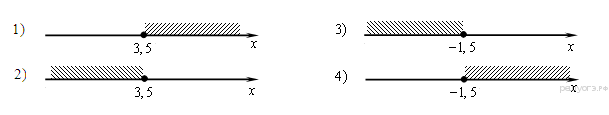 Карточка 121.Решите неравенство 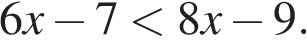 В ответе укажите номер правильного варианта.1) (− ∞; 8)2) (− ∞; 1)3) (8; +∞)4) (1; +∞)2. Решите неравенство 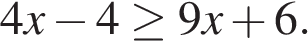 В ответе укажите номер правильного варианта.1) [−0,4; +∞)2) (−∞; −2]3) [−2; +∞)4) (−∞; −0,4]	Карточка 13	1. На каком рисунке изображено множество решений неравенства 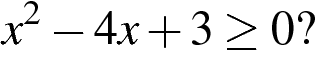 В ответе укажите номер правильного варианта.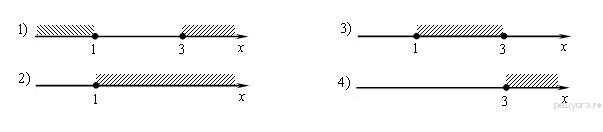 2.На каком рисунке изображено множество решений неравенства  ?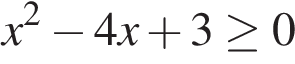 В ответе укажите номер правильного варианта.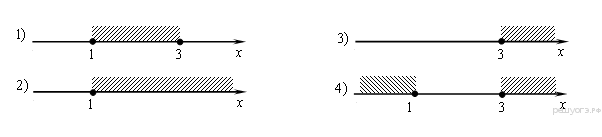 Карточка 141.Решите неравенство .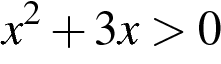 В ответе укажите номер правильного варианта.1) 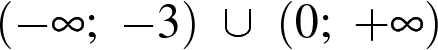 2) 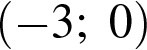 3) 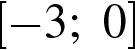 4) 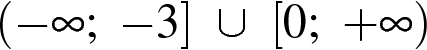 2. Решите неравенство .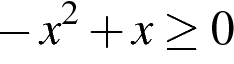 В ответе укажите номер правильного варианта.1) 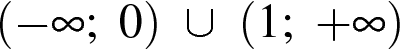 2) 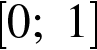 3) 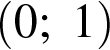 4) 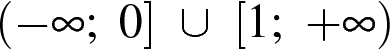 	Карточка 15Решение какого из данных неравенств изображено на рисунке?В ответе укажите номер правильного варианта.1) 		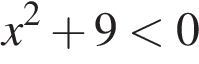 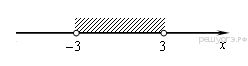 2) 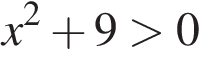 3) 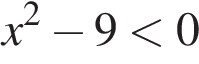 4) 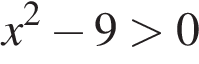 2.  Решение какого из данных неравенств изображено на рисунке?В ответе укажите номер правильного варианта.1) 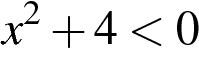 2) 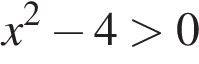 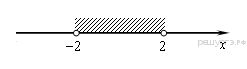 3) 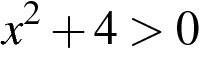 4) 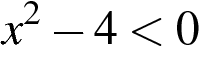 Карточка 16Решите неравенство: 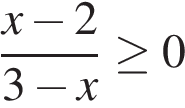 На каком из рисунков изображено множество его решений?В ответе укажите номер правильного варианта.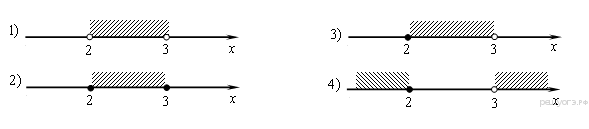 На каком рисунке изображено множество решений неравенства  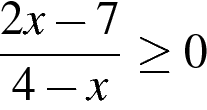 В ответе укажите номер правильного варианта.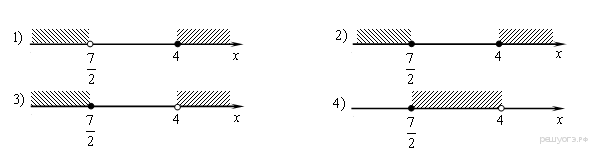 ТОЧКИЧИСЛА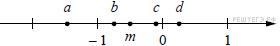 1) 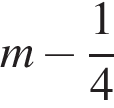 2) 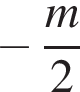 3) 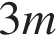 4) 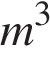 ТОЧКИЧИСЛАА) KБ) LВ) MГ) N 1) 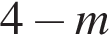 2) 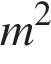 3) 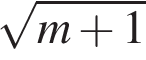 4) 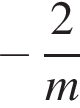 ТОЧКИЧИСЛАА) AБ) BВ) CГ) D 1) 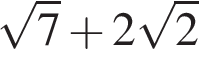 2) 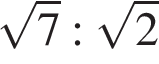 3) 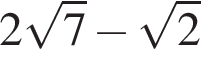 4) 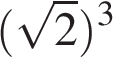 ТОЧКИЧИСЛАА) AБ) BВ) CГ) D 1) 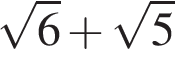 2) 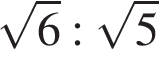 3) 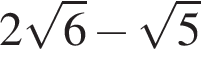 4) 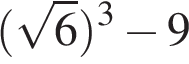 ТОЧКИЧИСЛАА) AБ) BВ) CГ) D на координатной прямой отмечены точки A, B, C, и D. 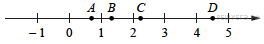 Число m равно .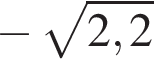 Установите соответствие между указанными точками и числами из правого столбца, которые им соответствуют.1) 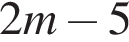 2) 3) 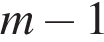 4) 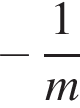 НЕРАВЕНСТВАРЕШЕНИЯА) 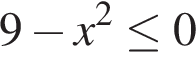 Б) 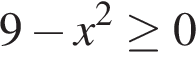 В) 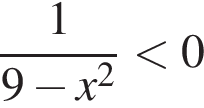 Г) 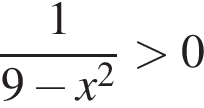 2. . Каждому из четырёх неравенств в левом столбце соответствует одно из решений в правом столбце. Установите соответствие между неравенствами и их решениями.1) 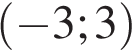 2) 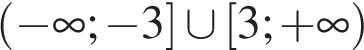 3) 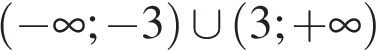 4) 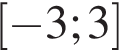 НЕРАВЕНСТВАРЕШЕНИЯА) 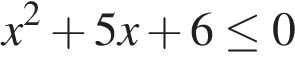 Б) 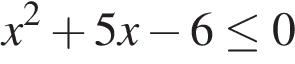 В) 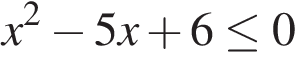 Г) 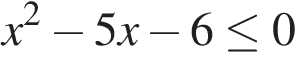 1) 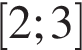 2) 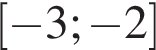 3) 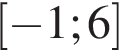 4) 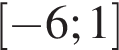 ТОЧКИЧИСЛАА) 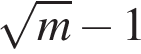 Б) В) 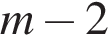 Г) 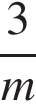 1) [−1; 0]2) [0; 1]3) [1; 2]4) [2; 3]ТОЧКИЧИСЛАА) Б) В) Г) 1) [−3; −2]2) [0; 1]3) [1; 2]4) [3; 4]НЕРАВЕНСТВАРЕШЕНИЯА) 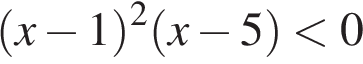 Б) 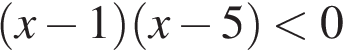 В) 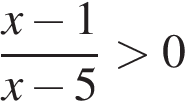 Г) 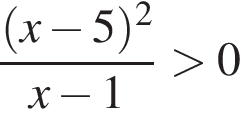 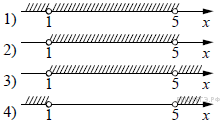 НЕРАВЕНСТВАРЕШЕНИЯА) 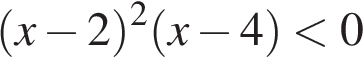 Б) 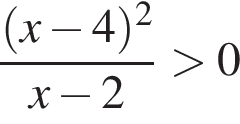 В) 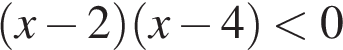 Г) 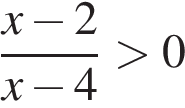 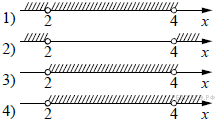 